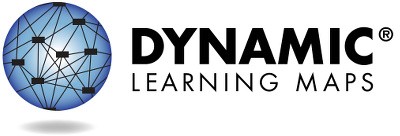 مجموعی نتائجگریڈ 11 انگلش لینگویج آرٹس طلباء کو 14 بنیادی عناصر سے متعلق 70 مہارتوں میں اپنی کامیابی ظاہر کرنے کا موقع دیتا ہے۔ [طالب علم کا نام] نے بہار 2023 کے دوران ان 70 مہارتوں میں سے __ پر عبور حاصل کیا ہے۔ مجموعی طور پر، [طالب علم کے نام] کی انگلش لینگویج آرٹس میں مہارت کارکردگی کے چار زمروں میں سے _____ میں آتی ہے: _________۔ [طالب علم کا نام] نے جن مخصوص مہارتوں میں عبور حاصل کیا ہے اور نہیں کیا ہے [طالب علم کا نام] کے لرننگ پروفائل میں موجود ہیں۔اُبھرتا ہوا	ہدف کے قریب	ہدف پر	اعلیٰ درجے پرمخصوص میدانعمودی لکیروں والے گراف مخصوص میدان میں حاصل ہونے والی مہارت کے فیصد کا خلاصہ ظاہر کرتے ہیں۔ معیار کے مطابق مختلف سطحوں پر مواد کی دستیابی کی وجہ سے تمام طلباء سبھی مہارتوں کا امتحان نہیں لیتے ہیں۔ELA.C1.2: متن کی تفہیم تیار کریں	 __%25 مہارتوں میں سے __ پر عبور حاصل کیاELA.C1.3: متن سے خیالات اور معلومات کو مربوط کریں __%صفحہ 1 از 2وسائل سمیت مزید معلومات کے لئے، براہ کرم https://dynamiclearningmaps.org/states ملاحظہ کریں۔c یونیورسٹی آف کنساس۔ جملہ حقوق محفوظ ہیں۔ صرف تعلیمی مقاصد کے لئے۔ اجازت کے بغیر تجارتی یا دیگر مقاصد کے لئے استعمال نہیں کیا جا سکتا۔ “Dynamic Learning Maps” یونیورسٹی آف کنساس کا ٹریڈ مارک ہے۔کارکردگی کی پروفائل، جاری ہےELA.C2.1: بات چیت کے لیے تحریر کا استعمال کریں		__%20 مہارتوں میں سے __ پر عبور حاصل کیاELA.C2.2: تحریر میں خیالات اور معلومات کو مربوط کریں+اس مخصوص میدان میں عناصر کی جانچ نہیں کی گئی۔مخصوص میدانوں پر مشتمل ہر ایک بنیادی عنصر پر [طالب علم کا نام] کی کارکردگی کے بارے میں مزید معلومات لرننگ پروفائل میں موجود ہیں۔وسائل سمیت مزید معلومات کے لئے، براہ کرم https://dynamiclearningmaps.org/states ملاحظہ کریں۔	صفحہ 2 از 2[طالب علم کا نام] کی 11ویں جماعت کے انگلش لینگویج آرٹس کے بنیادی عناصر میں  کارکردگی کا خلاصہ ذیل میں دیا گیا ہے۔ یہ معلومات ان تمام DLM ٹیسٹوں پر مبنی ہیں جو [طالب علم کا نام] نے بہار 2023 کے دوران لئے تھے۔ [طالب علم کا نام] کا جائزہ 11ویں جماعت میں متوقع 14 میں سے __ بنیادی عناصر اور 4 مخصوص میدانوں میں سے __ پر لیا گیا۔تشخیص کے دوران کسی سطح پر مہارت کا مظاہرہ کرنے کا مطلب ہے کہ بنیادی عنصر میں تمام سابقہ سطحوں پر مہارت حاصل ہے۔ یہ جدول ظاہر کرتا ہے کہ آپ کے بچے نے تشخیص میں کن مہارتوں کا مظاہرہ کیا ہے اور ان مہارتوں کا موازنہ گریڈ لیول کی توقعات سے کیسے ہوتا ہے۔اس سال جن درجوں پر عبور حاصل کیااس بنیادی عنصر پر مہارت کا کوئی ثبوت نہیں ہےبنیادی عنصر کا ٹیسٹ نہیں لیا گیاصفحہ 1 از 3اس رپورٹ کا مقصد یہ ہے کہ تدریسی منصوبہ بندی کے عمل میں ثبوت کے ایک ذریعہ کے طور پر کام آئے۔ نتائج صرف سال کے موسم بہار کے جائزے کے آخر میں چیزوں کے جوابات پر مبنی ہیں۔ چونکہ آپ کا بچہ ترتیبات میں علم اور مہارت کا مختلف انداز میں مظاہرہ کر سکتا ہے، اس لئے یہاں دکھائے گئے تخمینی مہارت کے نتائج شاید اس بات کی پوری طرح نمائندگی نہ کریں کہ آپ کا بچہ کیا جانتا ہے اور کیا کر سکتا ہے۔وسائل سمیت مزید معلومات کے لئے، براہ کرم https://dynamiclearningmaps.org/states ملاحظہ کریں۔ c یونیورسٹی آف کنساس۔ جملہ حقوق محفوظ ہیں۔ صرف تعلیمی مقاصد کے لئے۔ اجازت کے بغیر تجارتی یا دیگر مقاصد کے لئے استعمال نہیں کیا جا سکتا۔ “Dynamic Learning Maps” یونیورسٹی آف کنساس کا ٹریڈ مارک ہے۔اس سال جن درجوں پر عبور حاصل کیااس بنیادی عنصر پر مہارت کا کوئی ثبوت نہیں ہےبنیادی عنصر کا ٹیسٹ نہیں لیا گیاصفحہ 2 از 3وسائل سمیت مزید معلومات کے لئے، براہ کرم https://dynamiclearningmaps.org/states ملاحظہ کریں۔اس سال جن درجوں پر عبور حاصل کیااس بنیادی عنصر پر مہارت کا کوئی ثبوت نہیں ہےبنیادی عنصر کا ٹیسٹ نہیں لیا گیاصفحہ 3 از 3وسائل سمیت مزید معلومات کے لئے، براہ کرم https://dynamiclearningmaps.org/states ملاحظہ کریں۔مہارت کے درجے کا اندازہمہارت کے درجے کا اندازہمہارت کے درجے کا اندازہمہارت کے درجے کا اندازہمہارت کے درجے کا اندازہمہارت کے درجے کا اندازہمہارت کے درجے کا اندازہمہارت کے درجے کا اندازہمخصوص میدانبنیادی عنصر11234 (ہدف)5ELA.C1.2ELA.EE.RL.11-12.1ELA.EE.RL.11-12.1ایک مانوس کہانی میں ٹھوس تفصیلات کی نشاندہی کریںواضح سوالات کا جواب دینے والی تفصیلات کی نشاندہی کریںبیانیہ کے واضح معنی کا تعین کریںکہانی کے واضح اور مضمر معنی کے لئے ثبوت کا تجزیہ کریں اور حوالہ دیںمتن کا مضبوط ثبوت پیش کریںELA.C1.2ELA.EE.RL. 11-12.2ELA.EE.RL. 11-12.2مانوس معمولات میں اعمال کی نشاندہی کریںایک مانوس متن کے نفسِ موضوع کی نشاندہی کریںنفسِ موضوع یا مرکزی خیال سے متعلقہ واقعات کی شناخت کریںنفسِ موضوع سے متعلق اہم واقعات کو بیان کریںمتن میں نفسِ موضوع کی ڈیولپمنٹ کا تجزیہ کریںELA.C1.2ELA.EE.RI. 11-12.4ELA.EE.RI. 11-12.4الفاظ کے حقیقی دنیا میں استعمال کی نشاندہی کریںسمجھتے ہیں کہ مختلف الفاظ کے ایک جیسے معنی ہو سکتے ہیںالفاظ اورجزو جملے کے علامتی معنی کا تعین کریںاس بات کا تعین کریں کہ الفاظ اور جزو جملے متن کے معنی کو کیسے متاثر کرتے ہیںخیالات اور دعووں کی بتدریج تطہیر کی نشاندہی کریںELA.C1.2ELA.EE.RI.11-12.8ELA.EE.RI.11-12.8نقطہ نظر کے فرق کو سمجھیںایسی تفصیلات کی نشاندہی کریں جو کسی دعوے کا دفاع کرتی ہیںدلیل کا تجزیہ کریں اور اس کے ثبوت کا تعین کریںکسی مصنف کی دلیل کے لئے دعووں/استدلال کے معیار کا اندازہ کریںدو متنوں کے درمیان دلائل کا موازنہ کریںمہارت کے درجے کا اندازہمہارت کے درجے کا اندازہمہارت کے درجے کا اندازہمہارت کے درجے کا اندازہمہارت کے درجے کا اندازہمہارت کے درجے کا اندازہمہارت کے درجے کا اندازہمخصوص میدانبنیادی عنصر1234 (ہدف)5ELA.C1.2ELA.EE.RI. 11-12.5معلوماتی متن میں ٹھوس تفصیلات کی نشاندہی کریںواضح متنی معلومات کی شناخت کے لئے تفصیلات کا استعمال کریںدعوے کے ثبوت کی نشاندہی کریںاس بات کا تعین کریں کہ ساخت دعووں میں کس طرح تعاون کرتی ہےدو مختلف متن کے دلائل کا موازنہ کریںELA.C1.3ELA.EE.RL. 11-12.3کیٹیگری کے علم سے نتائج اخذ کریںکرداروں، ترتیب اور اہم واقعات کی شناخت کریںاس بات کا تعین کریں کہ کردار کیسے بدلتا ہے یا آگے بڑھتا ہےکردار، ترتیب، اور واقعہ کی تبدیلیوں کی شناخت کریںکہانی کے موضوع اور کردار کے آگے بڑھنے کی وضاحت کریںELA.C1.3ELA.EE.RL. 11-12.5ایک مانوس کہانی میں اہم واقعات کی نشاندہی کریںکہانی کے تاریخ وار حصوں کی شناخت اور وضاحت کریںمتن کی ساخت کی شناخت کریں اور یہ کہ ساخت معنی کو کیسے متاثر کرتی ہےپہچانیں کہ کہانی کا اختتام اس کے معنی کو کیسے متاثر کرتا ہےکہانیوں میں ساخت اور معنی کا موازنہ کریںELA.C1.3ELA.EE.RI. 11-12.9نقطہ نظر کے فرق کو سمجھیںایسی تفصیلات کی نشاندہی کریں جو کسی دعوے کا دفاع کرتی ہیںدعوے کے ثبوت کی نشاندہی کریںدو متنوں کے درمیان دلائل کا موازنہ کریںایک ہی موضوع پر دو متن کے مقاصد کا موازنہ کریںELA.C2.1ELA.EE.W.11-12.2.cدو لفظی پیغام تیار کریںلکھتے ہوئے دو یا زیادہ الفاظ کو ایک ساتھ جوڑیںگرامر کے لحاظ سے درست سادہ جملے لکھیںگرامر کے لحاظ سے آسان، مرکب اور پیچیدہ جملے لکھیںگرامر کے لحاظ سے درست مرکب پیچیدہ جملے لکھیںELA.C2.1ELA.EE.W.11-12.2.dزمروں کے علم کی بنیاد پر نتائج اخذ کریںموضوعی تحریر میں ڈومین کے لئے مخصوص الفاظ کا انتخاب کریںتحریر میں ڈومین کے لئے مخصوص الفاظ استعمال کریںدعوے کو مضبوط کرنے کے لئے ڈومین کے مخصوص الفاظ کا استعمال کریںمعلوماتی تحریر میں علمی الفاظ استعمال کریںELA.C2.1ELA.EE.W.11-12.2.fایک مانوس معمول کے اختتام کی نشاندہی کریںایک ہمہ گیر اختتام تشکیل دیںایک اختتامی جملہ لکھیںتحریری متن کے لئے ایک نتیجہ اخذ کریںلکھتے وقت ایک متعلقہ نتیجہ اخذ کریںمہارت کے درجے کا اندازہمہارت کے درجے کا اندازہمہارت کے درجے کا اندازہمہارت کے درجے کا اندازہمہارت کے درجے کا اندازہمہارت کے درجے کا اندازہمہارت کے درجے کا اندازہمخصوص میدانبنیادی عنصر1234 (ہدف)5ELA.C2.1ELA.EE.L.11-12.2.bاپنے نام کے پہلے حرف کی شناخت کریںالفاظ بنانے کے لیے حروف کا استعمال کریںحرف کے ساتھ لفظ کی ابتدائی آواز کو ظاہر کریںروایتی اور صوتی طور پر واحد حرفی الفاظ کے ہجے کریںبے قاعدہ الفاظ کے درست طریقے سے ہجے کریںELA.C2.2ELA.EE.W. 11-12.2.aWh- سوالات کی سمجھ کا مظاہرہ کریںکسی موضوع کے بارے میں حقائق اور تفصیلات لکھیںکسی موضوع کے بارے میں معلومات متعارف کروائیں اور لکھیںمعلومات پہنچانے کے لیے موضوع کو واضح طور پر متعارف کروائیںموضوع کے بارے میں واضح تنظیم اور پیشکش کا استعمال کرتے ہوئے لکھیںELA.C2.2ELA.EE.W. 11-12.2.bاسم کو بیان کرنے کے لئے فنکشنل الفاظ کی نشاندہی کریںاسم کو بیان کرنے کے لئے مخصوص الفاظ کی نشاندہی کریںمتعلقہ موضوع کی معلومات فراہم کرنے والے اقتباسات کی نشاندہی کریںتحریر تیار کرنے کے لئے پرنٹ ذرائع سے اقتباسات استعمال کریںمناسب معلومات کا استعمال کرتے ہوئے ایک موضوع تیار کریں